แบบแสดงความจำนงขอย้ายเขียนที่............................................................วันที่.............เดือน......................พ.ศ..............เรื่อง  ขอแสดงความจำนงย้ายเรียน  เลขาธิการสำนักงานเศรษฐกิจการเกษตรข้าพเจ้า......................................................ปัจจุบันรับราชการตำแหน่ง………………….……………ตำแหน่งเลขที่....................ส่วน.............................................สังกัด.......................................................................วุฒิการศึกษา.........................................................................................................................................................ขอแสดงความจำนงขอย้ายไปรับราชการในตำแหน่ง........................................................................................ตำแหน่งเลขที่...............สำนัก/ศูนย์/กอง...............................................................สำนักงานเศรษฐกิจการเกษตรเหตุผลประกอบการแสดงความจำนงในการขอย้าย เนื่องจาก........................................................................................................................................................................................................................................................................................................................................................................................................................................................................................................................................................................................................................................................................................................................สถานที่ติดต่อที่สามารถติดต่อได้รวดเร็ว................................................................................................................โทร........................................................................................อีเมล์........................................................................ข้าพเจ้า ขอยืนยันว่า ข้อมูลข้างต้นเป็นความจริงทุกประการ และการขอย้ายในครั้งนี้เป็นความยินยอมของข้าพเจ้า						(ลงชื่อ).................................................................ผู้ขอย้าย						        (..............................................................)ความเห็นของผู้บังคับบัญชา             อนุญาต		ไม่อนุญาตให้ย้ายข้าราชการ  เหตุผล...........................................................			          .......................................................................................................................                                         .......................................................................................................................						(ลงชื่อ)..........................................................ผู้บังคับบัญชา						        (..............................................................)						ตำแหน่ง...............................................................หมายเหตุ	ให้แนบ 1. สำเนาวุฒิการศึกษา			2. สำเนาทะเบียนบ้านแบบพิจารณาคุณสมบัติของบุคคล(ประกอบการขอย้าย/โอน)ตอนที่ 1 ข้อมูลส่วนบุคคล1. ชื่อ (ผู้ขอประเมิน).............................................................................................................................................2. ตำแหน่ง (ปัจจุบัน)..............................................ระดับ.......................................ตำแหน่งเลขที่.......................     กลุ่ม/ฝ่าย/ส่วน..................................สำนัก/ศูนย์/กอง..............................................กรม..............................     ดำรงตำแหน่งนี้เมื่อ............................................อัตราเงินเดือนปัจจุบัน...................................................บาท     โทรศัพท์ (มือถือ)...............................................E-mail : ...............................................................................3. ขอย้าย/โอน มาดำรงตำแหน่ง.............................ระดับ..................................ตำแหน่งเลขที่............................     กลุ่ม/ฝ่าย/ส่วน..................................สำนัก/ศูนย์/กอง..............................................กรม..............................4. ประวัติส่วนตัว (จาก ก.พ. 7)     วัน/เดือน/ปีเกิด..............................................................บรรจุเข้ารับราชการเมื่อ...........................................         อายุราชการ (นับถึงวันที่ยื่นขอประเมิน..........................ปี..............................เดือน...................................วัน5. ประวัติการศึกษา     คุณวุฒิและวิชาเอก............................................ปีที่สำเร็จการศึกษา..................สถาบัน.................................     (ปริญญา/ประกาศนียบัตร).............................................................................................................................6. ประวัติการรับราชการ (จากเริ่มรับราชการจนถึงปัจจุบัน แสดงเฉพาะที่ได้รับแต่งตั้งให้ดำรงตำแหน่งในระดับ 	 	สูงขึ้นแต่ละระดับ และการเปลี่ยนแปลงการดำรงตำแหน่งในสายงานต่างๆ)         	วันเดือนปี.......................ตำแหน่ง............................ระดับ.................................สังกัด.....................................   	วันเดือนปี.......................ตำแหน่ง............................ระดับ.................................สังกัด.....................................   	วันเดือนปี.......................ตำแหน่ง............................ระดับ.................................สังกัด.....................................7. ประวัติการฝึกอบรมหรือดูงาน       ปี          	   ระยะเวลา                  หลักสูตร                    	สถาบัน/ผู้จัดการอบรม........................	...................	.............................................	...............................................................................	...................	.............................................	.......................................................8. ประสบการณ์ในการปฏิบัติงาน (เช่น เป็นหัวหน้าโครงการ หัวหน้างาน กรรมการ เป็นต้น)                                                                                                                                           ....................................................................................................................................................................................................................................................................................................................................................9. ประวัติการประเมินผลการปฏิบัติราชการ (ย้อนหลัง 3 ปี)                                                                                                                                            	ปีงบประมาณ พ.ศ.		ครั้งที่ 1 (ต.ค. - มี.ค.) ระดับ	ครั้งที่ 2 (เม.ย. - ก.ย.) ระดับ	.	ปีงบประมาณ พ.ศ.		ครั้งที่ 1 (ต.ค. - มี.ค.) ระดับ	ครั้งที่ 2 (เม.ย. - ก.ย.) ระดับ	.	ปีงบประมาณ พ.ศ.		ครั้งที่ 1 (ต.ค. - มี.ค.) ระดับ	ครั้งที่ 2 (เม.ย. - ก.ย.) ระดับ	.10. ประวัติทางวินัย เคยถูกลงโทษทางวินัย ..........................................เมื่อ....................................................... อยู่ในระหว่างถูกสอบสวนทางวินัย อยู่ในระหว่างถูกลงโทษทางวินัย ไม่เคยถูกลงโทษทางวินัย และไม่อยู่ในระหว่างถูกสอบสวนทางวินัยข้าพเจ้าขอรับรองว่า รายละเอียดข้างต้นถูกต้องและเป็นความจริงทุกประการ                                             (ลงชื่อ)                                       .                                                     (                                      )				ตำแหน่ง.........................................................                                              (วันที่)             /              /		            หนังสือรับรองผลการปฏิบัติงาน (ประกอบการขอย้าย/โอน)หนังสือฉบับนี้ให้ไว้เพื่อรับรองว่า  นาย/นาง/นางสาว.....................................................................                              ตำแหน่ง........................ตำแหน่งเลขที่................อัตราเงินเดือน...................สังกัด.......................................                รับราชการในตำแหน่ง...................................ตำแหน่งเลขที่......................สังกัด..........................................     ตั้งแต่วันที่...............................ถึงวันที่.......................................... รวมระยะเวลา.................ปี............เดือนโดยมีลักษณะงานที่ปฏิบัติจริงดังต่อไปนี้ลงชื่อ...............................................................................          (...........................................................................)					     ตำแหน่ง (หัวหน้าหน่วยงานตั้งแต่ระดับกองขึ้นไป)           .ตำแหน่งที่เคยรับราชการระยะเวลา
การดำรงตำแหน่ง(ตั้งแต่ ว/ด/ป  ถึง ว/ด/ป)รายละเอียดลักษณะงานที่ปฏิบัติจริงในขณะดำรงตำแหน่ง1.2.*ระบุลักษณะงานที่เคยปฏิบัติจริง
ให้สอดคล้องกับมาตรฐานกำหนดตำแหน่งของตำแหน่งที่เข้ารับ
การประเมิน โดยแบ่งเป็น ๔ หัวข้อ ดังนี้1. ด้านการปฏิบัติการ๒. ด้านการวางแผน๓. ด้านการประสานงาน๔. ด้านการบริการ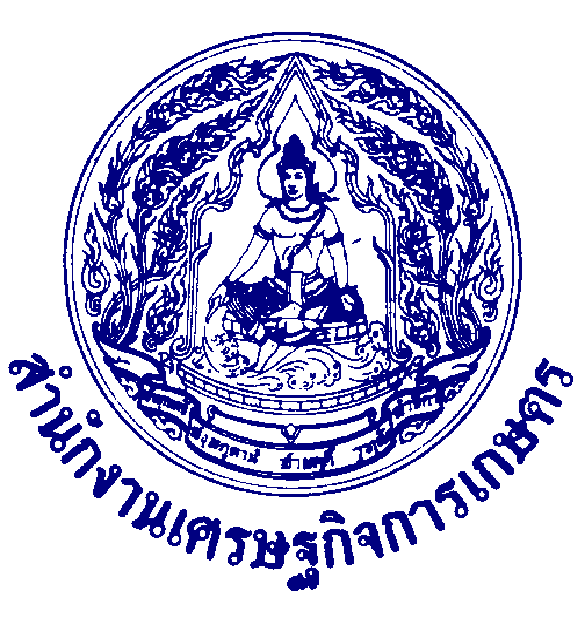 